Persbericht voor parochiebladenHelp projecten Vastenactie!Het openbare leven is tot stilstand gekomen als gevolg van maatregelen tegen de verspreiding van het coronavirus. Ook onze kerken sloten hun deuren. De vertrouwde collectes tijdens de Vastentijd vinden daarom geen doorgang. En dat in een tijd waarin van oudsher gul gegeven wordt voor een ander.Vastenactie vraagt dit jaar aandacht voor projecten rondom beroepsonderwijs en ondernemerschap. Helaas liggen bijna alle campagneactiviteiten stil en kan er niet gecollecteerd worden tijdens de vieringen. Vastenactie wil ervoor zorgen dat mensen in ontwikkelingslanden hiervan niet de dupe worden en dat projecten doorgaan. Dat onze harten uit blijven gaan naar de ander, dichtbij en veraf, ondanks onze huidige grote en kleine problemen.Het verzoek aan u is, uw voorgenomen bijdrage aan de collecte over te maken op bankrekeningnummer NL21 INGB 0000 0058 50, t.n.v. Vastenactie of online via website www.vastenactie.nl.De bisschoppen bevelen dit van harte bij u aan. Mgr. van den  Hout, bisschoppelijke referent voor missie en ontwikkelingssamenwerking: “In deze bijzondere Vastentijd is het belangrijk om er voor elkaar te zijn, lokaal maar ook wereldwijd.”Lees meer op de website van Vastenactie. Bekijk bijvoorbeeld het interview met Patrick uit Zambia.Deze foto’s kunt u rechtenvrij gebruiken bij het bericht: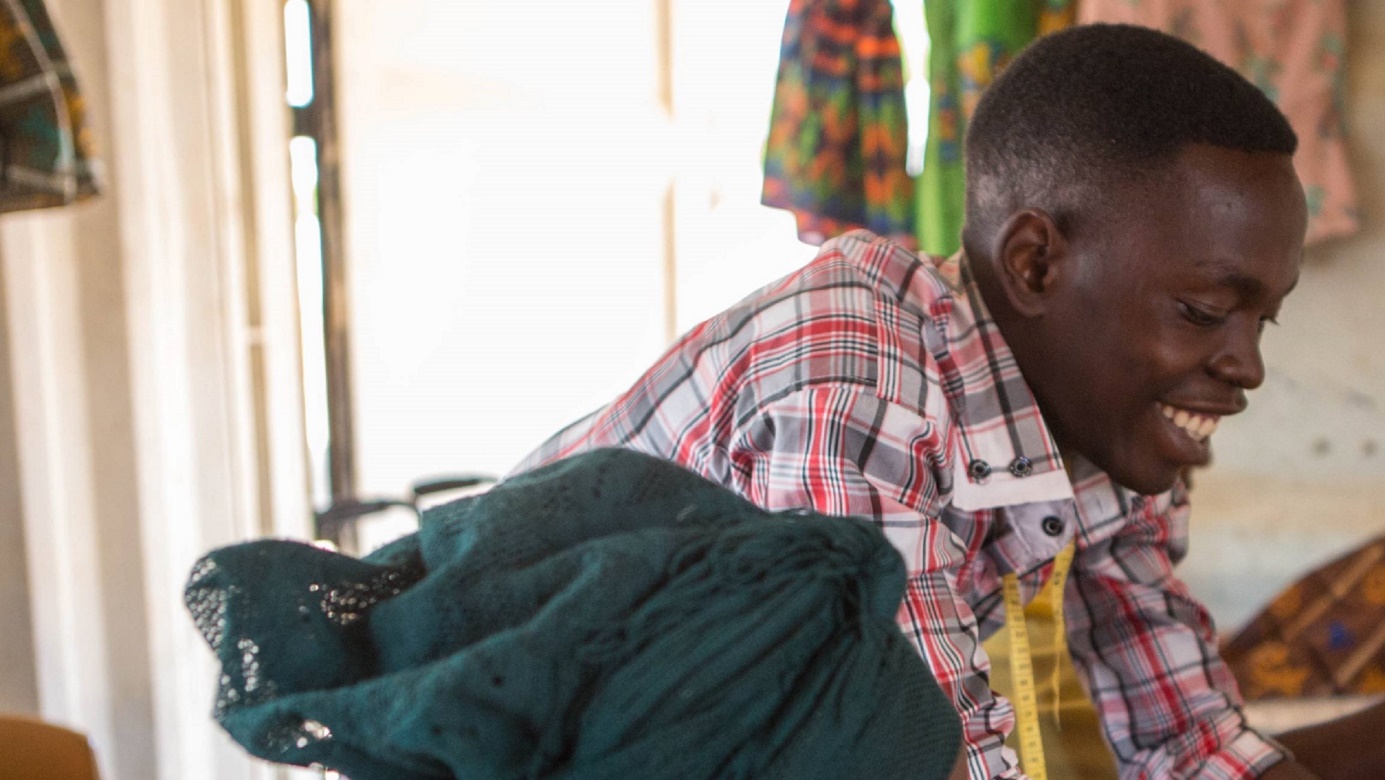 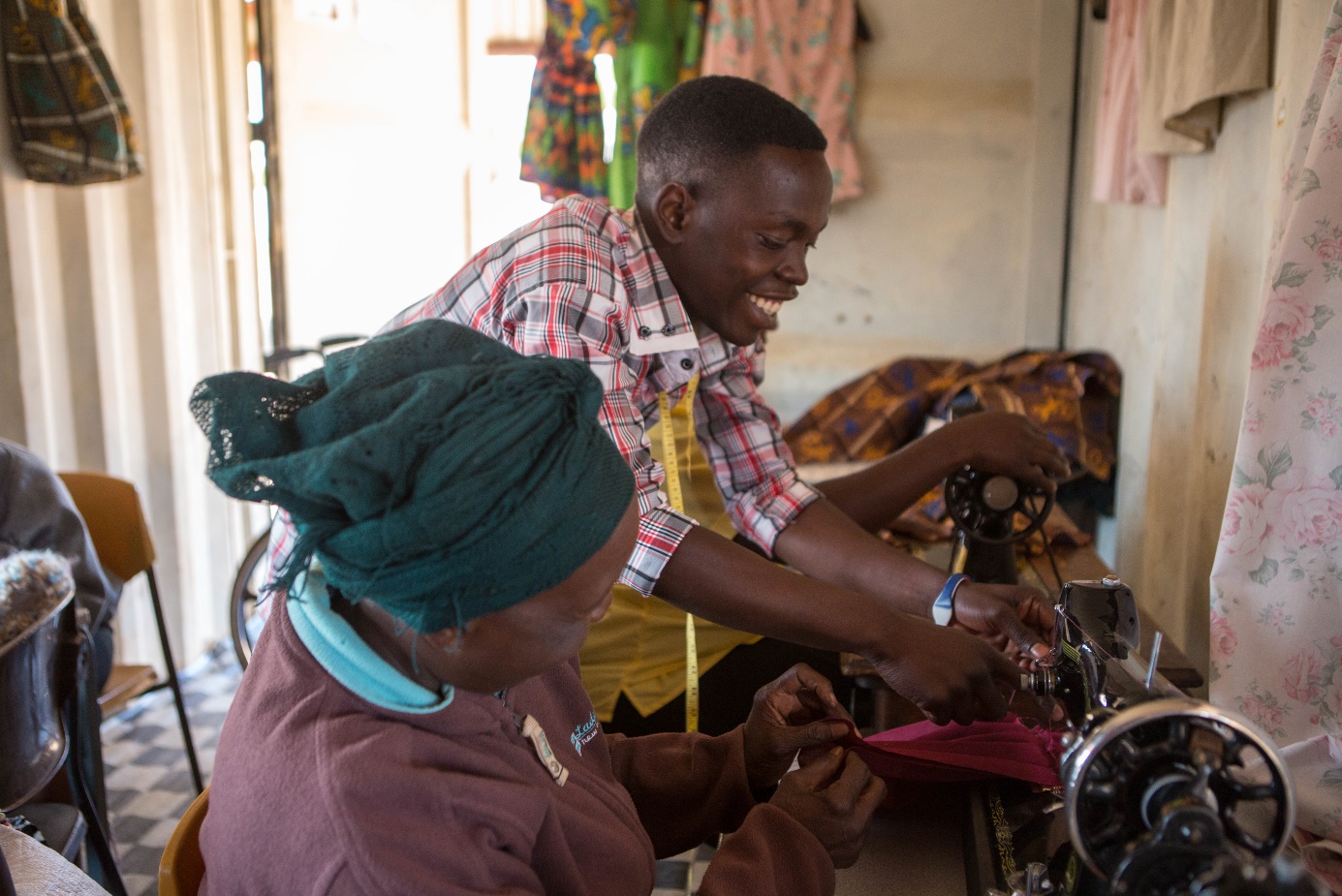 